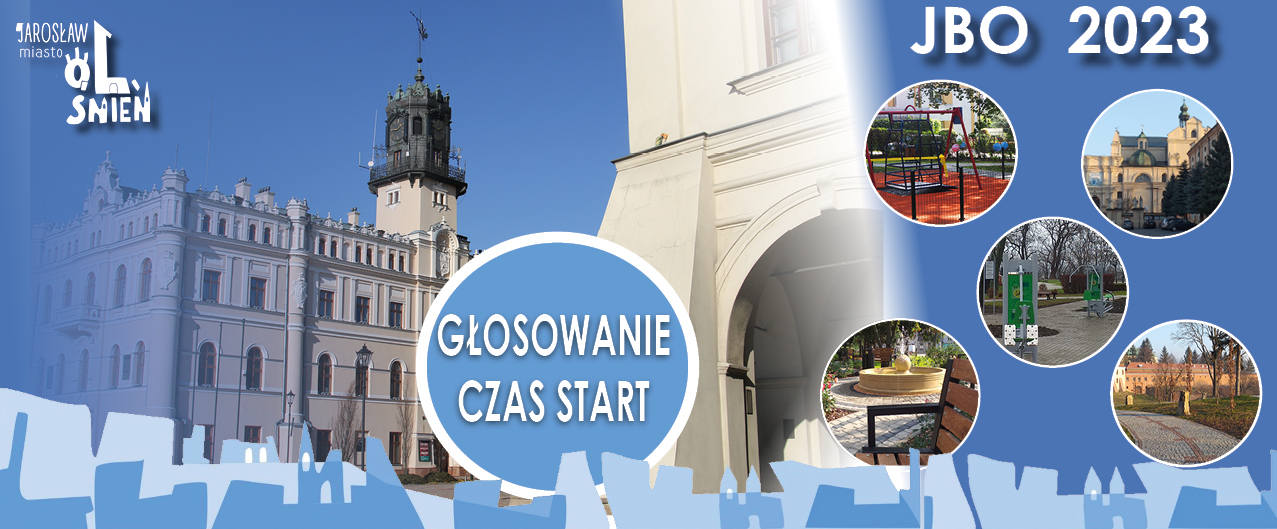 Jarosławski Budżet Obywatelski na 2023 rokPROJEKTY DOPUSZCZONE DO GŁOSOWANIAKATEGORIA A1KATEGORIA A2KATEGORIA B1KATEGORIA B2KATEGORIA CGŁOSOWANIE TRWA DO 6 PAŹDZIERNIKA WŁĄCZNIE!Głosowanie odbywa się :przez włożenie do urny wypełnionej karty do głosowania: urna ustawiona jest w Kancelarii Ogólnej Urzędu Miasta Jarosławia (Rynek 1, parter , pokój nr 2), poprzez wysłanie wypełnionej karty do głosowania pocztą na adres: Urząd Miasta Jarosławia, Rynek 1, 37-500 Jarosław z dopiskiem na kopercie „Budżet Obywatelski- GŁOSOWANIE”: za datę oddania głosu uważa się datę stempla pocztowego,poprzez wysłanie scanu albo fotografii wypełnionej karty do głosowania na adres e-mail : jbo@um.jaroslaw.pl,poprzez wypełnienie karty do głosowania w wersji elektronicznej dostępnej pod adresem https://jbo-glosowanie.miastojaroslaw.pl/Karta do głosowania w JBO jest ważna, jeśli zostaną na niej wypełnione poprawnie i czytelnie wszystkie pola obowiązkowe.Głosujący może dokonać wyboru jednego projektu dopuszczonego do głosowania w kategoriach A1 i A2, jednego w kategoriach B1 i B2, a także jednego w kategorii C.Do zakwalifikowania się do realizacji projekt JBO winien uzyskać:dla kategorii A1 i A2 co najmniej 150 głosówdla kategorii B1 i B2 co najmniej 100 głosówdla kategorii C co najmniej 50 głosówSzczegóły dostępne na www.miastojaroslaw.pl 
oraz www.bip.jaroslaw.um.gov.pl  Kontakt - 16 624 87 43 KATEGORIA A1 - projekty inwestycyjne duże, których koszty szacunkowe wynoszą od 40 001 zł do 100 000 zł dotyczące zadań realizowanych w ramach gminnych jednostek organizacyjnych (szkół, przedszkoli, żłobków, instytucji kultury); środki przewidziane do rozdysponowania na tę kategorię wynoszą 200 000 zł 7
projektów
KATEGORIA A2 - projekty inwestycyjne duże, których koszty szacunkowe wynoszą od 40 001 zł do 100 000 zł dotyczące zadań realizowanych poza sferą gminnych jednostek organizacyjnych; środki przewidziane do rozdysponowania na tę kategorię wynoszą 300 000 zł 7projektów
KATEGORIA B1 - projekty inwestycyjne średnie, których koszty szacunkowe wynoszą od 10 001 zł do 40 000 zł dotyczące zadań realizowanych w ramach gminnych jednostek organizacyjnych (szkół, przedszkoli, żłobków, instytucji kultury); środki przewidziane do rozdysponowania na tę kategorię wynoszą 140 000 zł14projektów
Kategoria B2 - projekty inwestycyjne średnie, których koszty szacunkowe wynoszą od 10 001 zł do 40 000 zł dotyczące zadań realizowanych poza sferą gminnych jednostek organizacyjnych; środki przewidziane do rozdysponowania na tę kategorię wynoszą 200 000 zł;  5
projektów
Kategoria C - projekty nieinwestycyjne, małe, których koszty szacunkowe wynoszą do 10 000 zł; środki przewidziane do rozdysponowania na tę kategorię wynoszą 160 000 zł.  27projektów
KODTYTUŁ PROJEKTUWNIOSKODAWCAKOSZTA1 01Dmuchany wodny tor przeszkód Piotr Łaszkiewicz100 000A1 02Zadbajmy o naszych najmłodszychGabriela Piętnik100 000A1 03„Bezpieczna szkoła”- modernizacja systemu telewizji dozorowej CCTV i systemu nagłośnienia, montaż domofonów przy wejściach i klimatyzacji w serwerowni, pracowni komputerowej i klasach w budynku A (II piętro w Szkole Podstawowej nr 11 w JarosławiuMagdalena Makowska100 000A1 04„Bezpieczne przedszkolaki w ekologicznym otoczeniu” – wymiana części ogrodzenia wraz z zagospodarowaniem zieleńca przy wejściu głównym do Miejskiego Przedszkola nr 8 Montessori w JarosławiuWojciech Hołowacz100 000A1 05Szkolna sala gimnastycznaAnna Nalepa-Portas100 000A1 06Rewitalizacja drogi dojazdowej przeciwpożarowej przy Szkole Podstawowej nr 4 w JarosławiuGrażyna Sobczuk100 000A1 07Modernizacja systemu grzewczego w budynku Szkoły Podstawowej nr 6 im. Ks. Piotra Skargi oraz w zabytkowym budynku dawnego kolegium jezuickiegoAgnieszka Joniec-Jurczak100 000KODTYTUŁ PROJEKTUWNIOSKODAWCAKOSZTA2 01Kamerka do obserwowania widoku jarosławskiego rynkuAleksandra Zagożdżon100 000A2 02Ustawienie figury Świętego Michała Archanioła na Placu Świętego Michała w JarosławiuElżbieta Kluz100 000A2 03Rozbudowa ul. ElektrownianejGrażyna Strzelec100 000A2 04Miejska  wypożyczalnia rowerów dostępna dla wszystkichMagdalena Rzepka100 000A2 05Poprawa bezpieczeństwa na stadionie dla czarno-niebieskich kibiców, gospodarzy i kibiców gościGracjan Dziukiewicz99 000A2 06Boisko Teraflex do Rozgrywek PGNIGSuperligi kobiet oraz European Cup oraz innych gier zespołowych  i zajęć dla dzieci w Hali MOSIR w JarosławiuMałgorzata Śniegowska100 000A2 07Stop wymówkom – siłownia bez karnetu!Wojciech Hanas100 000KODTYTUŁ PROJEKTUWNIOSKODAWCAKOSZTB1 01Poprawa jakości żywienia dzieci oraz stanu technicznego w kuchni Szkoły Podstawowej nr 5 im. Baśki Puzon w Jarosławiu	Wojciech Popczyński40 000B1 02Sala Integracji Sensorycznej Monika Golba40 000B1 03Sensoryczny skwerek radosnych emocjiRenata Szpunar-AndrejkoAnna PytelEwelina Szkoła40 000B1 04Bezpieczny żłobek i przedszkoleIzabela Pańko40 000B1 05Ekspozycja/Galeria pamiątek i trofeów jarosławskich sportowcówEdward Kilar40 000B1 06Szafki w szkole dla najmłodszychOlaf Pokrywka40 000B1 07Przedszkole przyjazne dzieckuGabriela Piętnik40 000B1 08Zakątek edukacyjno – sensoryczny w Miejskim Przedszkolu nr 12 w JarosławiuEwa Kołodziej40 000B1 09„Odpoczynek to podstawa”- aranżacja przestrzeni korytarzowej z wykorzystaniem mebli modułowych do odpoczynku dzieci MagdalenaMakowska40 000B1 10Modernizacja drogi wewnętrznej na terenie Szkoły Podstawowej nr 6 im. Ks. Piotra SkargiAgnieszka Joniec-Jurczak40 000B1 11Kolorowe szatnie w Szkole Podstawowej nr 7 im. Ks. Stanisława Staszica w JarosławiuZenon Skrzypek40 000B1 12Przestrzeń przyjazna dziecku. Modernizacja otoczenia edukacyjnego w Miejskim Przedszkolu nr 8 MontessoriAgnieszka Gęsiorska-Pigan40 000B1 13Siłownia plenerowa – ruch na świeżym powietrzu dla dzieci i młodzieżyAnna Nalepa-Portas40 000B1 14Elektroniczny system półautomatyczny pomiaru czasu do zawodówAgnieszka Bartnik40 000KODTYTUŁ PROJEKTUWNIOSKODAWCAKOSZTB2 01Jarosław bez barierMałgorzata Bednarz40 000B2 02Piłkarski Jarosław – zakup sprzętu sportowegoJacek Sołowij40 000B2 03„Zielone osiedle Wojska Polskiego”Magdalena Cisek-Skiba40 000B2 04Wyposażenie Czarno – Niebieskich loży VIPGracjan Dziukiewicz39 000B2 05Czarno niebieskie maszty do nagrywania meczy wraz z kamerąGracjan Dziukiewicz39 000KODTYTUŁ PROJEKTUWNIOSKODAWCAKOSZTC 001Wyposażenie sal dydaktycznych w nowe mebleMonika Golba10 000C 002Tenisowy Jarosław- być jak Iga Świątek- renowacja kortu tenisowego na Stadionie Miejskim przy ul. BandurskiegoGrzegorz Salabura10 000C 003Skocznia w dal przy Szkole Podstawowej Nr 4 w JarosławiuBogusław Musur10 000C 004Bajkowa przestrzeń - gabinet terapii wielozmysłowejAgnieszka Hanusewicz10 000C 005 Nowocześnie – pysznie, zdrowo i domowoGabriela Piętnik10 000C 006Zatrzymać wspomnienia – sprzęt fotograficzny i nagłośnienie dla przedszkolakówAnna Nakonieczny10 000C 007 Forum wychowawcze „Wspólna troska”Marian Bocho10 000C 008 Chwała bohaterom! Uczcijmy pamięć Czesław Romany Puzon, ps. „Baśka” – Patronki Szkoły Podstawowej nr 5 w Jarosławiu. Święto SzkołyFranciszek Kulnianin10 000C 009Międzyszkolny Turniej Szachowy z okazji Święta Konstytucji 3 MajaWojciech Popczyński10 000C 010Piknik bez barierMałgorzata Bednarz10 000C 011Radość zabawy – Zakupy piaskownicy i bramek do mini golfaMarzena Gilarska10 000C 012Doposażenie placu zabaw przy ul. Orkana w urządzenia do ćwiczeń dla dorosłychGrażyna Strzelec10 000C 013II Międzynarodowy Turniej Piłki Ręcznej KobietMałgorzata Śniegowska10 000C 014Czarno – Niebieski Ogólnopolski Turniej Piłkarski JuniorówGracjan Dziukiewicz10 000C 015Jubileusz XXV Turnieju Piłki Nożnej Szkół Podstawowych o Puchar Dyrektora Szkoły Podstawowej nr 11 z Oddziałami Integracyjnymi i Przechodni Puchar „Śladami Bogdana Zająca”Magdalena Makowska10 000C 016Wieczorny Bieg Mikołajkowy dla dzieci Grzegorz Tarnowski10 000C 017Piłkarski Jarosław – wydarzenie sportoweJacek Sołowij10 000C 018„Strefa ciszy”Agnieszka Joniec- Jurczak10 000C 019Kolorowe przedszkoleSylwia Nowak10 000C 020Nie wyrzucaj – Odnawiaj! – otwarte warsztaty stolarsko - tapicerskieIwona Międlar10 000C 021Organizacja VI Jarosławskiego Konkursu Budowy i Programowania Robotów „Mój Robot 2023”Anna Zielińska10 000C 022Zdrowie w sporcie – wycieczka integracyjnaWiesław Pikor6 500C 023Nowoczesna świetlica – kolorowy świat dzieckaAnna Nalepa - Portas10 000C 024Sport to zdrowie – sprzęt sportowy dla przedszkolakówAgnieszka Szkoła, Marzena Sadurska Irena Frankiewicz10 000C 025Rodzinne miejsce uśmiechu w JarosławiuWojciech Hanas10 000C 026Czarno – Niebieski Ogólnopolski Turniej Piłkarski TrampkarzyGracjan Dziukiewicz10 000C 027X Juwenalia PodkarpackieWiktoria Dudek10 000